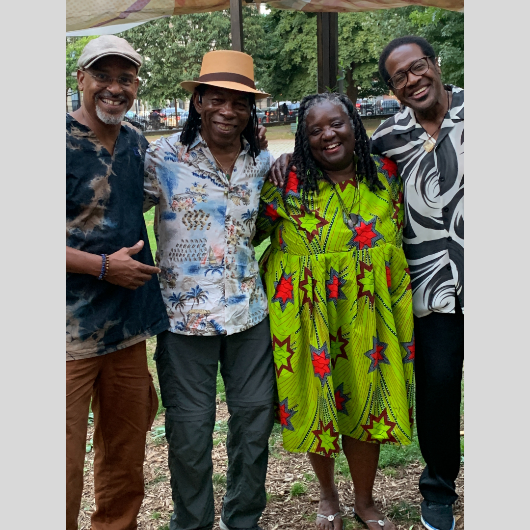 Listen HereI Know I Been Changed is Vienna Carroll’s new single from her upcoming CD Harlem: Afro Future Roots, a special collection of Spirituals honoring the 31 shackled-and-chained ancestors who freed themselves from slavery. In 1826 on a boat from Baltimore to deep south death, they threw their captors overboard and escaped to freedom.Bio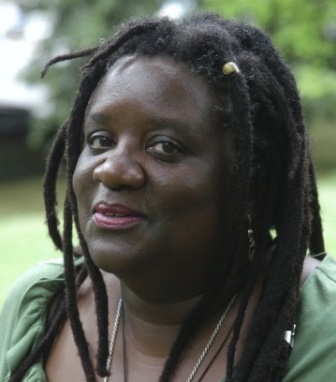 Vienna’s rich soulful sound takes you back to her first music love, the Black church. She shares forgotten stories of Black heroes and presents those old songs through a modern lens to make: Afro-Future Roots Music.She is joined by her groovetastic band, The Folk: Stanley Banks (George Benson) on bass; Washboard XT/Newman Taylor Baker (Matthew Shipp, Ebony Hillbillies, Henry Grimes) on washboard; and Keith Johnston (Lisa Lisa and Cult Jam, Jon Hendricks) on guitar.Vienna learned music from the Black Ladies of her youth including her fearsome great grandmother who played guitar to Grand Ole Opry radio on Saturday nights but only proper Pentecostal chords on Sundays. Vienna formalized her musical studies at Yale University with a BA in African American Studies.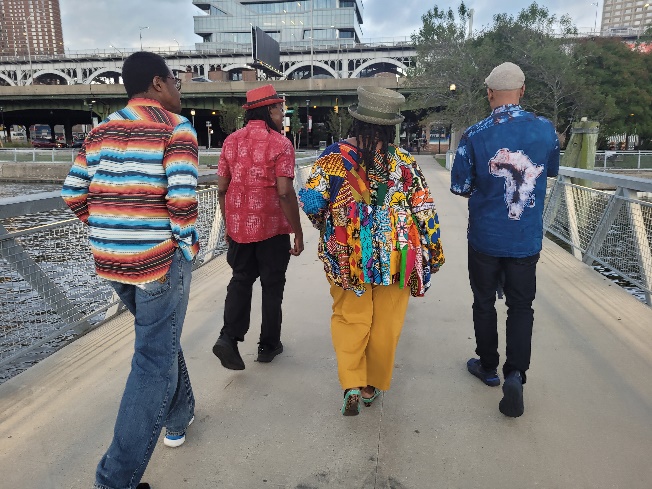 Listen HereContact:  Vienna CarrollEmail:  viennacarrollmusic@gmail.comPhone:  646.763.4587Website:  viennacarrollmusic.comInstagram: @viennacarrollFacebook:  facebook.com/viennacarrollmusicOther Projects:  |viennacarroll.com | shallowbrown.com | singinwidasword.com | undergroundrailroadfestival.org